U5L2I2(a) HW							           								     DUE: Wednesday, October 91.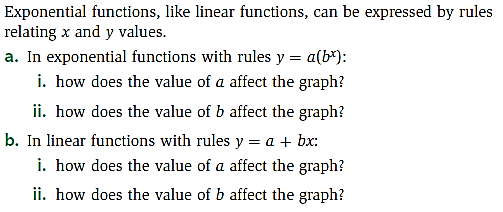 3.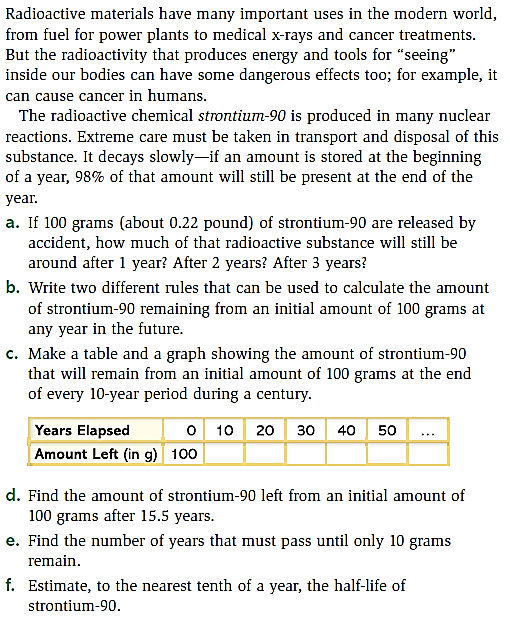 2.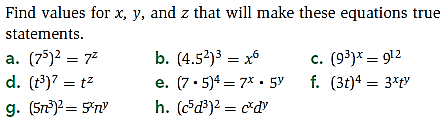 